
PLEASE KEY IN ALL INFORMATION and SEND TO: McCloy.MWA@gmail.com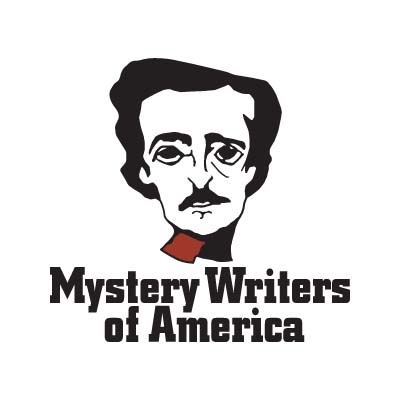 
Checklist of items to email together as attachments in ONE email submission: ONE completed application form (this form) for the 2017 scholarship being applied for. ONE copy of the official, complete description of the writing class/workshop/program prepared by the institution offering it (copy from college catalog, workshop brochure, downloaded materials that show all information about the program).    URL link or scanned doc is acceptable.  One copy of a short essay (300-500 words,) explaining applicant’s interest in mystery writing). One copy of a mystery writing sample to be judged: either a synopsis and the first 3 double-spaced chapters of a novel; or 3 double-spaced short stories; or 3 double-spaced nonfiction chapters or short essays; or 1 complete screenplay or play script.Submit all application materials to:McCloy.MWA@gmail.com Put “Submission” in subject 
E-mail for inquiries: McCloy.MWA@gmail.comApplication deadline: February 28, 2017
2017 APPLICATION FORMHelen McCloy/MWA Scholarship for Mystery Writing
Office use only:App No	Received	Applicant’s Full NameHome AddressCity	State	Zip CodeTelephone	E-MailApplicant’s date of birth  (month/day/year)Type of course/workshop/seminar to which scholarship would be applied:College / University Level Writing Class	Writing Workshop / SeminarTitle of Class / Workshop / SeminarDates of Class / Workshop / SeminarFee for Class / Workshop / Seminar       $
Scholarship checks are made out jointly to scholarship winners AND their educational institutions. Please provide the following information for the person at your educational institution who should receive a copy of your award letter:Contact Person Name and TitleEducational Institution NameMailing AddressCity	State	Zip CodeTelephone	WebsiteElectronic Signature of Applicant		DateHow did you hear about the McCloy Scholarship?